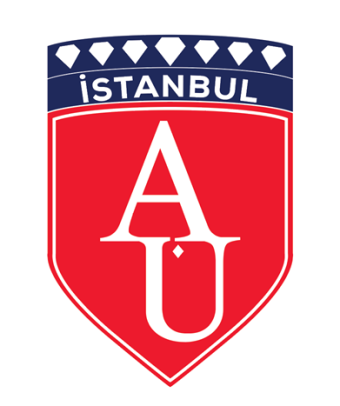 REPUBLIC OF TÜRKİYEALTINBAŞ UNIVERSITYInstitute of Graduate Studies……………Department / ProgramTITLE OF THE THESISAuthor’s Name SURNAMEMaster’s Thesis / Doctor of PhilosophySupervisorAcademic Title / Name SURNAMEIstanbul, YEARThe thesis/dissertation titled …………………………………… (THESIS TOPIC) prepared by ……………………………..……….. (CANDIDATE’S FIRST AND LAST NAME) and submitted on …………………… (DATE) has been accepted unanimously/by majority of votes for the degree of Master of Science in … / PhD in … / Master of Arts in … / Master of Business Administration.Thesis Defense Committee Members: I hereby declare that this thesis/dissertation meets all format and submission requirements for a …………………………… (Master’s/PhD) thesis/dissertation.I hereby declare that all information/data presented in this graduation project has been obtained in full accordance with academic rules and ethical conduct. I also declare all unoriginal materials and conclusions have been cited in the text and all references mentioned in the Reference List have been cited in the text, and vice versa as required by the abovementioned rules and conduct.                                                                                    Candidate’s First Name LAST NAME                                                                                                            SignatureDEDICATION< Optional. It can be deleted if you decide not to use it.>PREFACE< Optional: It can be deleted if you decide not to use it.> <If the thesis/dissertation has been written as part of a project, the name of the organisation/institution concerned and the project number should be indicated. > (For example: The work described in this thesis/dissertation has been funded by Altınbaş University Office of Scientific Research Projects as part of the Project No. .......).>ABSTRACTTITLE OF THE THESIS/DISSERTATIONAuthor’s SURNAME, Name MBA / M.Sc. / M.A. / Ph.D., Department, Altınbaş University,Supervisor:Co-Supervisor:Date: Month/YearPages: (Total page number, starting from ABSTRACT page)[This is the abstract of the thesis, or dissertation. It should have no more than 350 words.]Keywords: Thesis Writing, Thesis Format (Should be min. 5 words, max 7 words.)TABLE OF CONTENTSPagesABSTRACT	viiLIST OF FIGURES	xLIST OF CHARTS	xiABBREVIATIONS	xiiLIST OF SYMBOLS	xiii1.  INTRODUCTION	11.1 FIRST LEVEL SUBHEADING	11.1.1 Second Level Subheading	11.1.1.1 Third level subheading	12.  SECOND CHAPTER	2    2.1 FIRST LEVEL SUBHEADING	2    2.2 FIRST LEVEL SUBHEADING	23.  CONCLUSIONS	4REFERENCES	5APPENDIX A	14LIST OF TABLESPagesTable 1.1: Important Particles I	3Table 2.1: Important Particles II	?Table 3.1: Important Particles III	? LIST OF FIGURESPages Figure 1.1: Altınbaş University 10th Anniversary Logo I	2 Figure 2.1: Altınbaş University 10th Anniversary Logo II	? Figure 3.1: Altınbaş University 10th Anniversary Logo III	? LIST OF CHARTSPagesChart 1.1: 122. 2005-2010/3 I	3Chart 2.1: 122. 2005-2010/3 II	?Chart 3.1: 122. 2005-2010/3 III	?ABBREVIATIONSLIST OF SYMBOLS The text of the theses/dissertations written shall comprise the following sections: 1. Introduction and Purpose,2. General Information,3. Methodology,4. Results, 5. Discussion and Conclusions.The content which must be provided in the abovementioned sections is presented below in details:INTRODUCTION and PURPOSEIn this section, the author should provide details about the topic of the project, highlighting its purpose and importance, the reasons why s/he chose this particular topic and his/her purposes in terms of contributing to science and/or presenting a new methodology. The information provided in the project must be supported by sources and must be given without engaging in any commentary or interpretation.  GENERAL INFORMATIONThe aim of this section is to provide current literature review to help the comprehensibility and intelligibleness of the project. The literature review about the theoretical and practical basis of the project topic must be summarized systematically in a specific order; further details must be provided using subheadings when necessary. The subheadings must match the general flow of the topic; using a top-down order of subheadings, the topic must embody the thesis. METHODOLOGY In this section, the author is required to provide the location and the date of the project, the type of research s/he has conducted, population and sample, his/her sampling method, variables, definitions of variables and units of measurement, data collection tools and methods, data analysis type, equipment and chemical materials s/he has used, and if required, the limitations and challenges s/he encountered during the process. The methodology section must be presented in details. If the methods you have used have been previously used and published by other researchers, these methods must be cited in the text. If these methods have been changed or modified in any way in your project, these changes or modifications must also be presented in details. The methodology section may be divided into subsections in order to further help the readers. As the authors are obliged to abide by certain ethical rules when engaging in research that requires some practices on living creatures, permission must be obtained from ethical committees if required. The author must indicate in this section that the ethical committee has granted permission for the research concerned, and the documentation showing the ethical committee’s approval must be included in the appendices section. The title of the project written on the cover page and the title of the project written on ethical committee approval page must be identical.  RESULTSAll findings that have been examined in line with the objectives, and that shed light on problem-solving must be presented. The results of your research must be given in this section with their statistical levels of significance. When presenting the findings, tables, graphics, figures, charts and photographs can be used as tools of description. It’s more preferable to present numerical results in the form of a bar diagram for the sake of comprehensibility and clarity. The table form of the result, which bar diagram is presented in the text, must also be included in the Appendices.  DISCUSSION and CONCLUSIONSThe discussion part of the project is where you provide your comments. The results you have obtained must be compared with previous studies conducted on the same topic; they must be presented with their aspects similar to and different from other results; the results that match and that do not match the literature review must be discussed along with their possible reasons and their significance must be interpreted with care. The author must also indicate whether or not the results s/he has obtained support or verify the hypothesis s/he set forth in his/her thesis.  The discussion must be conducted in presentation order of the results. The discussion section must not involve a repetition of data presented in the Results section. In order to avoid repetition, you may cite tables or figures when providing certain data. When writing ‘Discussion’ part, you should also avoid repeating the details presented in “introduction and purpose” as well as “general information” sections. Accordingly, try to mention sources that are relevant to the results you obtained.  The results obtained in the light of research you carried out must be presented in a clear, concise and comprehensible way at the end of the discussion part. You should also indicate to what extent the purpose of your research has been achieved and your suggestions (if any).  Your suggestions must be directly related to the purpose of your research and the results you have obtained.  INTRODUCTIONFirst paragraph.Second paragraph.1.1 FIRST LEVEL SUBHEADINGFirst paragraph.Second paragraph.1.1.1 Second Level SubheadingFirst paragraph.Second paragraph.1.1.1.1 Third level subheadingFirst paragraph.Second paragraph.Fourth level subheading SECOND CHAPTERThe figure below (Figure 2.1) shows how to label a figure and how to show it in the list of figures. 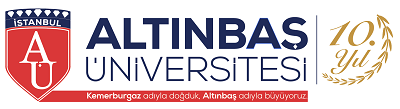 Figure 2.1: Altınbaş University 10th Anniversary Logo.2.1 fırst LEVEL SUBHEADINGYou can use Microsoft Word’s Equation Editor or MathType to write equations in Word. Equations that are inserted in the text as screenshots will be rejected. Below you may find an example of how to use an equation. As shown in equation 2.1.2.2 FIRST LEVEL SUBHEADING2.2.1 Second Level SubheadingAn example of how to use tables in your thesis shown in Table 2.1 below:Table 2.1: Important Particles.Chart 2.1: 122. 2005-2010/33.  CONCLUSIONSAll findings that have been examined in line with the objectives, and that shed light on problem-solving must be presented. The results of your research must be given in this section with their statistical levels of significance. When presenting the findings, tables, graphics, figures, charts and photographs can be used as tools of description. It’s more preferable to present numerical results in the form of a bar diagram for the sake of comprehensibility and clarity. The table form of the result, which bar diagram is presented in the text, must also be included in the Appendices.  REFERENCESIEEE Reference Style References need be cited in the text. When they are, they appear on the line, in square brackets, inside the punctuation. Grammatically, they may be treated as if they were footnote numbers, e.g.,as shown by Brown [4], [5]; as mentioned earlier [2], [4]–[7], [9]; Smith [4] and Brown and Jones [5]; Wood et al. [7]NOTE: Use et al. when three or more names are given.or as nouns:as demonstrated in [3]; according to [4] and [6]–[9].NOTE: For the sake of simplicity, the author could use “Citations & Bibliography” tool under the “References” ribbon of Microsoft Office Word.BooksBasic Format:[1] J. K. Author, “Title of chapter in the book,” in Title of His Published Book, xth ed. City of Publisher, Country if not USA: Abbrev. of Publisher, year, ch. x, sec. x, pp. xxx–xxx.Examples:[1] B. Klaus and P. Horn, Robot Vision. Cambridge, MA: MIT Press, 1986.[2] L. Stein, “Random patterns,” in Computers and You, J. S. Brake, Ed. New York: Wiley, 1994, pp. 55-70.ReportsBasic Format:[1] J. K. Author, “Title of report,” Abbrev. Name of Co., City of Co., Abbrev. State, Rep. xxx, year.Examples:[1] E. E. Reber, R. L. Michell, and C. J. Carter, “Oxygen absorption in the earth’s atmosphere,” Aerospace Corp., Los Angeles, CA, Tech. Rep. TR-0200 (4230-46)-3, Nov. 1988.[2] J. H. Davis and J. R . Cogdell, “Calibration program for the 16-foot antenna,” Elect. Eng. Res. Lab., Univ. Texas, Austin, Tech. Memo. NGL-006-69-3, Nov. 15, 1987.HandbooksBasic Format:[1] Name of Manual/Handbook, x ed., Abbrev. Name of Co., City of Co., Abbrev. State, year, pp. xxx-xxx.Examples:[1] Transmission Systems for Communications, 3rd ed., Western Electric Co., Winston-Salem, NC, 1985, pp. 44–60.[2] Motorola Semiconductor Data Manual, Motorola Semiconductor Products Inc., Phoenix, AZ, 1989.Conference ProceedingsBasic Format:[1] J. K. Author, “Title of paper,” Unabbreviated Name of Conf., City of Conf., Abbrev. State (if given), year, pp.xxx-xxx.Examples:[1] G. R . Faulhaber, “Design of service systems with priority reservat on,” in Conf. Rec. 1995 IEEE Int. Conf. Communications, pp. 3–8. *** If the year is given in the conference title, it may be omitted from the end of the reference as shown here.***[2] S. P. Bingulac, “On the compatibility of adaptive controllers,” in Proc. 4th Annu. Allerton Conf. Circuit and SystemTheory, New York, 1994, pp. 8–16.PatentsBasic Format:[1] J. K. Author, “Title of patent,” U.S. Patent x xxx xxx, Abbrev. Month, day, year.Example:[1] J. P. Wilkinson, “Nonlinear resonant circuit devices,” U.S. Patent 3 624 125, July 16, 1990.Theses (M.S.) and Dissertations (Ph.D.)Basic Format:[1] J. K. Author, “Title of thesis,” M.S. thesis, Abbrev. Dept., Abbrev. Univ., City of Univ., Abbrev. State, year.[2] J. K. Author, “Title of dissertation,” Ph.D. dissertation, Abbrev. Dept., Abbrev. Univ., City of Univ., Abbrev. State, year.Examples:[1] J. O. Williams, “Narrow-band analyzer,” Ph.D. dissertation, Dept. Elect. Eng., Harvard Univ., Cambridge, MA, 1993.[2] N. Kawasaki, “Parametric study of thermal and chemical nonequilibrium nozzle flow,” M.S. thesis, Dept. Electron. Eng., Osaka Univ., Osaka, Japan, 1993.[3] N. M . Amer, “The effects of hom geneous magnetic fields on developments of tribolium confusum” Ph.D. dissertation, Radiation Lab., Univ. California, Berkeley, Tech. R ep. 16854, 1995. *** The state abbreviation is omitted if the name of the university includes the state name, i.e., “Univ. California, Berkeley.”***[4] C. Becle, These de doctoral d’etat, Univ. Grenoble, Grenoble, France, 1968.Web SitesBasic Format:[1] J. K. Author. (year, month). Title. Company. City, State or Country. [Type of Medium]. Available: site/path/fileExamples:[1] S. L. Talleen. (1996, Aug.). The IntraNet Architecture: Managing information in the new paradigm. Amdahl Corp, CA. [Online]. Available: http://www.amdahl.com/doc/products/bsg/intra/infra/html[2] Netscape Communications Corp. (1997, Dec.). The new way to share workgroup information. [Online]. Available: http://home.netscape.com/comprod/aREFERENCESAPA StyleCandidates should use APA-style reference when citing references and sources in their projects. For further details about APA citation format, visit APA’s official website (http://flash1r.apa.org/apastyle/basics-html5/index.html?_ga=2.212351249.467212708.1557487111-1446454563.1557487111)The citation tools in Word for PC are under the Microsoft Word References tab. Candidates are recommended to use these tools.BooksBook: Single author [In-text citation: (Şentürk, 2014: 175)]Şentürk, R. (2014). Açık medeniyet: Çok medeniyetli toplum ve dünyaya doğru. İstanbul: İz Yayıncılık.Book: Two authors [In-text citation: (Page & Stritzke, 2015: 88)]Page, A. C. & Stritzke, W. G. K. (2015). Clinical psychology for trainees: Foundations of science-informed practice (2nd ed.). Cambridge: Cambridge University Press.Book: 3 or more authors [In-text citation: (Wolfe et al., 2015: 120)]Wolfe, J. M., Kluender, K. R., Dennis, L. M., Bartoshuk, L. M., Herz, R. S., Lederman, S. J. & Merfeld, D. M. (2015). Sensation & perception (4th ed.). Sunderland, MA: Sinauer Associates.Book ChapterChapter in book in print[In-text citation: Onan & Sennaroğlu, 2009: 69)]Onan, K., Sennaroğlu, B. (2009). Comparative study of production control systems through simulation. N. Mastorakis, J. Sakellaris (Ed.), Advances in Numerical Methods (67-78. ss.). New York; London: Springer. https://dx.doi.org/10.1007/978-0-387-76483-2_6Journal ArticlesJournal article in print: 1 author [In-text citation: (Şentürk, 2009: 45)]Şentürk, R. (2009). Açık medeniyet ve sosyal içerme. Muhafazakar Düşünce, 6(21-22), 41-49.Journal article in print: 2 authors [In-text citation: (Tonta & Ünal, 2005: 88)]Tonta, Y. & Ünal, Y. (2005). Scatter of journals and literature obsolescence ref­lected in document delivery requests. Journal of the American Society for In­formation Science & Technology, 56(1), 84-94.Journal article in print: 3-6 authors [In-text citation: First citation: (Kernis, Cornell, Sun, Berry, Harlow, & Bach, 1993: 1120); Subsequent citations: (Kernis et al., 1993: 1130)]Kernis, M. H., Cornell, D. P., Sun, C. R., Berry, A., Harlow, T. & Bach, J. S. (1993). There’s more to self-esteem than whether it is high or low: The importance of stability of self-esteem. Journal of Personality and Social Psychology, 65, 1190-1204. Journal article online: Digital Object Identifier supplied [In-text citation: (Koç, 2002: 260)]Koç, E. (2002). The impact of gender in marketing communications: The role of cognitive and affective cues. Journal of Marketing Communications, 8(4), 257-275. https://dx.doi.org/10.1080/13527260210145993Journal article online: No DOI supplied (freely available on the Web) [In-text citation: First citation: (Aygören, Yeşilyurt, Güloğlu, Küçükkaplan, 2015: 208); Subsequent citations: (Aygören et al., 2015: 208)]Aygören, H., Yeşilyurt, M., Güloğlu, B. & Küçükkaplan, İ. (2015). Türk bankacılık sektöründe hisse senedi performansı ve etkinlik arasındaki ilişki. Doğuş Üniversitesi Dergisi, 16(2), 203-215. Retrieved from https://journal.dogus.edu.tr/ojs/index.php/duj/article/view/914ThesesThesis in print: Unpublished [In-text citation: (Çetinkaya, 201: 1885)]Çetinkaya, Ş. (2015). Stochastic mortality using non – life methods.  (Unpublished doctoral dissertation) Doğuş University Institute of Social Sciences, İstanbulÇelik, S. (1999). Üniversite kütüphanelerinde personel yönetimi ve Türkiye’de durum. (Unpublished master’s thesis). Istanbul University Institute of Social Sciences Department  of Library Science, İstanbul.Thesis in print: Published [In-text citation: (May, 2007: 67)]May, B. (2007). A survey of radial velocities in the zodiacal dust cloud. Bristol, UK: Canopus Publishing.Thesis online: Electronic database [In-text citation: (Rich, 1989: 55)]Rich, P. D. (1989). The rule of ritual in the Arabian Gulf, 1858-1947: The influence of English public schools (Doctoral dissertation). Retrieved from ProQuest Dissertations and Theses – UK & Ireland. (AAT 8918197)Conference Proceedings and PapersPaper in conference proceedings in print [In-text citation: (Game, 2001: 350)]Game, A. (2001). Creative ways of being. J. R. Morss, N. Stephenson & J. F. H. V. Rappard (Ed.), Theoretical issues in psychology: Proceedings of the International Society for Theoretical Psychology 1999 Conference (pp. 3-12). Sydney: Springer.Paper in conference proceedings online: Electronic database [In-text citation: (Balakrishnan, 2006)]Balakrishnan, R. (2006, March). Why aren’t we using 3D user interfaces, and will we ever? Paper presented at the IEEE Symposium on 3D User Interfaces. https://dx.doi.org/10.1109/vr.2006.148Conference papers: unpublished[In-text citation: (Santhanam, Martin, Goody & Hicks, 2001: 259)]Santhanam, E., Martin, K., Goody, A. & Hicks, O. (2001). Bottom-up steps towards closing the loop in feedback on teaching: A CUTSD project. Paper presented at Teaching and Learning Forum – Expanding horizons in teaching and learning, Perth, Australia, 7-9 February 2001.ReportsGovernment reports[In-text citation: (Turkish Statistical Institute [TurkStat], 2012: 67); subsequent citation: (TurkStat, 2012: 67)]Turkish Statistical Institute. (2012). Activity report: 2011 fiscal year. Retrieved from https://www.tuik.gov.tr/jsp/duyuru/upload/FR-2011.pdf Non-government/unofficial reports[In-text citation: (Kendall, 2011: 99)]Kendall, C. (2011). Report on psychological distress and depression in the legal profession: Prepared for the Council of the Law Society of Western Australia. Retrieved from https://www.mhlcwa.org.au/wp-content/uploads/2013/08/Psychological-distress-depression-in-the-legal-profession-16-May-2011.pdfOfficial Gazette [In-text citation: Yedinci Beş Yıllık …, 1999)]Yedinci Beş Yıllık Kalkınma Planı 1996-2000. (1995). Turkish Official Gazette (22354, 25 July 1995).Web page[In-text citation: Erhan …, 2020)]Erhan, Ç. (2020.). Rektörün Mesajı. Retrieval date: DD/MM/YYYYWeb address http://www.altinbas.edu.tr/tr/hakkimizda/rektorun-mesajiREFERENCES (LL.M. Theses/Law PhD Theses)When adding a bibliography in their theses, candidates must ensure that the full reference of in-text citations (that are mentioned in the text with footnotes) appears in the reference list. However, in the bibliography, the surname of the author comes first, followed by a comma and the first name of the author, which should be followed by a colon.The following rules should be observed when writing the details following the surname and the first name of the author, There is no need for page numbers for books mentioned in the bibliography. With regard to articles, however, you should include page numbers. There is no need for page numbers for books mentioned in the bibliography. With regard to articles, however, you should include page numbers. The citation tools in Word for PC are under the Microsoft Word References tab. Candidates are recommended to use these tools.Examples:Kaboğlu, İbrahim Ö., “Düşünce Özgürlüğü: Avrupa Ölçütleri ve Türkiye,” İnsan Hakları Yıllığı, C. XV, 1993, pp. 45-53.Oğuzman, Kemal / Öz, Turgut, Borçlar Hukuku Genel Hükümler Cilt: I, 15the edition, İstanbul: Vedat Kitapçılık, 2017. Faucault, Michel, Hapishanenin Doğuşu, Çev. Mehmet Ali Kılıçbay, 6th edition, Ankara: İmge Kitabevi, 2015.Tanör, Bülent: Osmanlı-Türk Anayasal Gelişmeleri, 20th edition, İstanbul: Yapı Kredi Yayınları, 2011.John N. Berry, “Educate Library Leaders,” Library Journal, February 15, 1998, http//www.epnet.com/ehost.APPENDIX AAPPENDIX TITLEParagraph. You must include an appendix within your thesis document, if you are including supplemental material in your submission, such as: overall description of the subject matter; materials that help clarify your research, but do not belong in the main text; questionnaires you have created; detailed information on surveys, interviews, etc.; tables, figures, or instruments that do not belong in the main text; copies of relevant letters and forms (permission letters to reproduce or adapt images, instruments for research, or other copyrighted materials, approval document issued by the ethical committee); any further information that is not immediately needed to prove your argument can be included in an appendix. Data displays should be presented in the appendix following the same order they first appear in the main text. If appendices include tables or figures, they should be treated as they would be in the main text. The appendices must comply with all formatting requirements you have followed with your thesis.A.1 APPENDIX FIST LEVEL SUBHEADINGParagraph.A.1.1 Appendix Second Level SubheadingParagraph.Academic Title First and LAST NAMECo - SupervisorAcademic Title First and LAST NAMESupervisorAcademic Title First LAST NAMEDepartment of …,University__________________Academic Title First LAST NAMEDepartment of …,University__________________Academic Title First LAST NAMEDepartment of …,University__________________Academic Title First LAST NAMEDepartment of …,University__________________Academic Title First LAST NAMEDepartment of …,University__________________AI:Artificial IntelligenceFSK:Frequency Shift KeyingIoT:Internet of ThingsPAN:Personal Area NetworkOFDM:Orthogonal Frequency Division MultiplexingTDMA:Time Division Multiple Accessµ:Electron Mobilityλ:Wavelengthω:Angular Frequency(2.1)ParticleDiscovered byDiscovery yearElectronJoseph J. Thomson1897ProtonJames Rutherford1919NeutronJames Chadwick1932PositronCarl D. Anderson1932General PhotographDetailed PhotographCommentaryCommentaryCommentary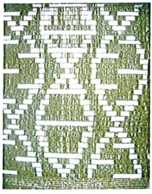 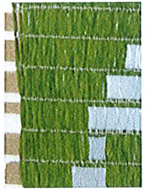 ScaleTechnical DetailsMaterials UsedHeight: 90 cmWidth: 45 cmTextileCotton